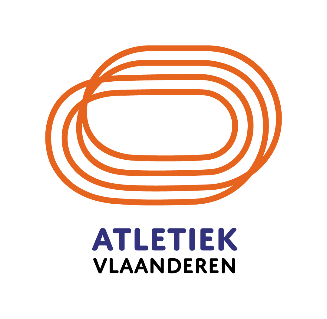 VERSLAG VAN DE SCHEIDSRECHTERAlgemeenNaam scheidsrechter:      Type wedstrijd:      Organisatienummer:      	Datum:      	Vereniging:      Terrein:      	Aanvangsuur:      	Einduur:      A. Klachten/voorvallen1. Officiële klachten 	Ja:      	Neen:      2. Bijzondere voorvallen	Ja:      	Neen:      	*Indien “ja” gelieve meer duiding te geven onderaan bij de opmerkingen.B. Terreinen1. Werden er onregelmatigheden vastgesteld?	Ja:      	Neen:      2. Was er materiaal defect of ontbrak er materiaal?	Ja:      	Neen:      *Indien “ja” gelieve meer duiding te geven onderaan bij de opmerkingen.C. HomologatieNiet gehomologeerde prestaties dienen geschrapt te worden. Geef ook een gedetailleerde uitleg.
Bij handtijden, 1 koers of ganse wedstrijd, duidelijk vermelden of de prestatie(s) kunnen gehomologeerd worden (vanaf 600m). Werden er 3 handtijden genoteerd?D. Resultaten1. Dubbele tijdsopname	Ja:      	Neen:      E. Juryleden1. Waren er voldoende juryleden aanwezig?	Ja:      	Neen:      2. Waren er voldoende clubmedewerkers aanwezig?	Ja:      	Neen:      3. Hebben er stagiairs juryleden opgetreden?	Ja:      	Neen:      	3a. Werd er een stageverslag opgemaakt?	Ja:      	Neen:      4. Bijzondere voorvallen	Ja:      	Neen:      *Indien nodig graag bij de opmerkingen/bemerkingen meer duiding geven.
F. Tijdschema1. Werd het tijdschema realistisch opgemaakt?	Ja:      	Neen:      2. Kon de wedstrijd zonder vertraging worden afgewerkt?	Ja:      	Neen:      *Indien nodig graag bij de opmerkingen/bemerkingen meer duiding geven.G. Eventuele bijlagen aan het verslag1. Foto’s	     	2. Verslag Jury van Beroep	     		3. Recordblad	     4. Evaluatieformulier stagiair jurylid	     *Eventuele bijlagen, samen met het scheidsrechterverslag, binnen 5 dagen na de wedstrijd te bezorgen aan resultaten@atletiek.be	H. Evaluatie wedstrijdenVoor onderstaande wedstrijden dient een online evaluatieformulier te worden ingevuld:Beker van VlaanderenFlanders CupAthletics Classic MeetingKampioenschap van VlaanderenBelgisch KampioenschapWorld Ranking Compliant wedstrijden(Voor scheidsrechters die graag een papieren formulier ter hand nemen tijdens de wedstrijd zijn er evaluatieformulieren te downloaden via de website. Alle evaluaties dienen online te gebeuren m.a.w. de evaluatie op papier dient achteraf overgenomen te worden via het online evaluatieformulier)De papieren evaluatieformulieren alsook de link naar het online formulier zijn terug te vinden via onze website:Jury – Nuttige documenten – WedstrijddocumentenOpmerkingen/bemerkingen scheidsrechterGelieve eerst de nummering te vermelden voor een welbepaalde opmerking.Bijvoorbeeld: een opmerking betreffende defect materiaal: 
B2: hoogspringlat is aan vervanging toe.

	